                  KАРАР                                                                   РЕШЕНИЕ                       «22» май 2023 й.                       № 291/46                      «22» мая 2023 г.Об утверждении Положения о порядке проведения аттестации муниципальных служащих в сельском поселении Максимовский сельсовет муниципального района Янаульский район Республики Башкортостан        В соответствии с требованиями Федерального закона от 2 марта 2007 года № 25-ФЗ «О муниципальной службе в Российской Федерации», Закона Республики Башкортостан №95-з от 05 февраля 2009 года (с изменениями на 4 марта 2014 года) «Об утверждении типового положения о проведении аттестации муниципальных служащих в Республики Башкортостан», Закона Республики Башкортостан от 28 сентября 2009 года  № 163-з (О внесении изменения в Закон Республики Башкортостан « Об утверждении Типового положения о проведении аттестации муниципальных служащих в Республики Башкортостан»  Совет сельского поселения Максимовский сельсовет муниципального района Янаульский район Республики Башкортостан РЕШИЛ:       1.Утвердить прилагаемое Положение о порядке проведения аттестации муниципальных служащих в сельском поселении Максимовский сельсовет муниципальном районе Янаульский район Республики Башкортостан в новой редакции.        2. Признать утратившим силу решение Совета сельского поселения Максимовский сельсовет муниципального района Янаульский район Республики Башкортостан от 26 марта  2010 года № 55 «Об утверждении Положения о порядке проведения аттестации муниципальных служащих в сельском поселении Максимовский сельсовет муниципального района Янаульский район Республики Башкортостан» с внесенными изменениями и дополнениями.      3.Обнародовать данное решение на информационном стенде Администрации сельского поселения Максимовский сельсовет муниципального района Янаульский район Республики Башкортостан, по адресу:  452817, Республика Башкортостан, Янаульский район, с. Максимово, ул. Молодежная, д. 2 и разместить на официальном  сайте  сельского поселения Максимовский сельсовет муниципального района Янаульский район Республики Башкортостан по адресу: http:sp-maksimovo.ru.       4.Контроль над исполнением настоящего решения возложить на постоянную Комиссию  Совета  по бюджету, финансам и вопросам собственности.Глава сельского поселения                                            А.А.ХузинПриложение к решению Совета сельского поселения Максимовский сельсоветмуниципального района Янаульский район Республики Башкортостанот 22 мая 2023 года № 291/46   Положение
о проведении аттестации муниципальных
служащих в  сельском поселении Максимовский сельсовет муниципального района Янаульский район Республики Башкортостан     
I. Общие положения1. Настоящее Положение разработано в соответствии с Федеральным законом "О муниципальной службе в Российской Федерации", Законом Республики Башкортостан "О муниципальной службе в Республике Башкортостан" и определяет порядок проведения аттестации муниципальных служащих, замещающих должности муниципальной службы в органах местного самоуправления (далее - муниципальные служащие).2. Положение о проведении аттестации муниципальных служащих утверждается муниципальным правовым актом в соответствии с настоящим положением.3. Целью аттестации муниципального служащего является определение его соответствия замещаемой должности муниципальной службы.4. Основными задачами аттестации являются:1) оценка результатов работы муниципального служащего;2) выявление перспективы применения потенциальных способностей и возможностей муниципального служащего;3) стимулирование профессионального роста и квалификации муниципального служащего;4) определение необходимости повышения квалификации, профессиональной подготовки или переподготовки муниципального служащего;5) улучшение работы по подбору и расстановке кадров.5. Аттестация муниципального служащего проводится один раз в три года.6. Аттестации не подлежат следующие муниципальные служащие:1) замещающие должности муниципальной службы менее года;2) достигшие возраста 60 лет;3) беременные женщины;4) находящиеся в отпуске по беременности и родам или в отпуске по уходу за ребенком до достижения им возраста трех лет. Аттестация указанных муниципальных служащих возможна не ранее чем через один год после выхода из отпуска;5) замещающие должности муниципальной службы на основании срочного трудового договора (контракта).                                       II. Организация проведения аттестации1. Для проведения аттестации представитель нанимателя (работодатель) принимает правовой акт, содержащий следующие положения:1) о количественном и персональном составе аттестационной комиссии;2) об утверждении графика проведения аттестации;3) о подготовке документов, необходимых для работы аттестационной комиссии.2. В состав аттестационной комиссии включаются представитель нанимателя (работодатель), представители кадровой и юридической служб, иные муниципальные служащие, замещающие должность муниципальной службы в соответствующем органе местного самоуправления, а если в органе местного самоуправления образована первичная профсоюзная организация - также представитель выборного органа первичной профсоюзной организации.В состав аттестационной комиссии могут включаться по согласованию депутаты представительного органа соответствующего муниципального образования.В сельских поселениях, находящихся в составе муниципального района, по соглашению соответствующих поселений может быть создана межпоселенческая аттестационная комиссия.В состав аттестационной комиссии органа местного самоуправления сельского (городского) поселения, находящегося в составе муниципального района, межпоселенческой аттестационной комиссии могут быть включены по согласованию руководители и специалисты муниципальных предприятий и учреждений.2.1. Состав аттестационной комиссии формируется таким образом, чтобы была исключена возможность возникновения конфликтов интересов, которые могли бы повлиять на принимаемые аттестационной комиссией решения.    3. Аттестационная комиссия состоит из председателя комиссии, заместителя председателя комиссии, секретаря и членов комиссии.   4. Председателем аттестационной комиссии является представитель нанимателя (работодатель) или уполномоченное им лицо из числа муниципальных служащих, замещающих должность муниципальной службы в соответствующем органе местного самоуправления.5. Председатель аттестационной комиссии организует работу аттестационной комиссии, распределяет обязанности между членами аттестационной комиссии, председательствует на заседаниях аттестационной комиссии.В случае временного отсутствия председателя аттестационной комиссии его полномочия осуществляет заместитель председателя аттестационной комиссии.6. График проведения аттестации должен содержать:1) наименование структурного подразделения и органа местного самоуправления, в котором проводится аттестация;2) место, дату и время проведения аттестации;3) фамилии, имена, отчества и должности муниципальных служащих, подлежащих аттестации;4) даты представления в аттестационную комиссию необходимых документов с указанием руководителей соответствующих структурных подразделений органа местного самоуправления, ответственных за их подготовку и представление.7. График проведения аттестации доводится до сведения каждого муниципального служащего, подлежащего аттестации, не позднее чем за месяц до начала аттестации под роспись и с указанием даты ознакомления.8. Для проведения аттестации на каждого муниципального служащего, подлежащего аттестации, готовятся следующие документы:1) аттестационный лист муниципального служащего (приложение 1);2) отзыв об исполнении муниципальным служащим должностных обязанностей за аттестационный период (приложение 2).9. Отзыв об исполнении муниципальным служащим должностных обязанностей за аттестационный период (далее - отзыв) готовится и подписывается его непосредственным руководителем, утверждается вышестоящим руководителем и представляется в аттестационную комиссию не позднее чем за две недели до начала проведения аттестации.10. Отзыв должен содержать:1) фамилию, имя, отчество муниципального служащего;2) наименование замещаемой должности муниципальной службы на момент проведения аттестации, а также дату назначения на эту должность;3) перечень основных должностных обязанностей муниципального служащего, вопросов (документов), в решении (подготовке, разработке) которых принимал участие муниципальный служащий;4) мотивированную оценку деловых, личностных качеств и результатов профессиональной служебной деятельности муниципального служащего применительно к его должностным обязанностям.11. Муниципальный служащий не позднее чем за неделю до начала аттестации должен быть ознакомлен с представленным на него отзывом под роспись с указанием даты ознакомления.12. Муниципальный служащий имеет право представить в аттестационную комиссию дополнительные сведения о служебной деятельности за аттестационный период, а также заявление о своем несогласии с представленным на него отзывом.                                                       III. Проведение аттестации1. Заседание аттестационной комиссии считается правомочным, если на нем присутствует не менее двух третей ее членов.2. Порядок проведения заседания аттестационной комиссии определяет ее председатель.3. Аттестация проводится аттестационной комиссией в присутствии аттестуемого муниципального служащего и его непосредственного руководителя.В случае неявки муниципального служащего на заседание аттестационной комиссии без уважительной причины аттестационная комиссия может провести аттестацию в его отсутствие.При наличии уважительной причины (болезнь, командировка, иные обстоятельства) аттестация проводится не позднее чем через два месяца после выхода аттестуемого на работу.4. На время аттестации муниципального служащего, являющегося членом аттестационной комиссии, его членство в этой комиссии приостанавливается.5. Аттестационная комиссия по заявлению муниципального служащего о его несогласии с представленным отзывом в целях объективного проведения аттестации вправе перенести аттестацию на очередное заседание аттестационной комиссии.6. Аттестационная комиссия рассматривает представленные документы, заслушивает аттестуемого муниципального служащего и в случае необходимости его непосредственного руководителя о профессиональной служебной деятельности аттестуемого.7. Оценка результатов профессиональной служебной деятельности каждого муниципального служащего основывается на его соответствии квалификационным требованиям по замещаемой должности муниципальной службы, определении вклада в достижение поставленных перед соответствующим органом местного самоуправления задач, сложности выполняемой им работы, ее результативности.При этом должны учитываться профессиональные знания, опыт работы, организаторские способности, влияющие на выполнение должностных обязанностей, а также сведения о повышении квалификации и переподготовке.Обсуждение и оценка аттестуемого муниципального служащего, иных материалов и документов, представленных на рассмотрение аттестационной комиссии, а также его деловых и личностных качеств, результатов профессиональной служебной деятельности проводятся в обстановке доброжелательности.                                IV. Вынесение решения по результатам аттестации1. По результатам аттестации муниципального служащего аттестационная комиссия принимает одно из следующих решений:1) соответствует замещаемой должности муниципальной службы;2) не соответствует замещаемой должности муниципальной службы.2. Аттестационная комиссия может давать рекомендации:1) о поощрении муниципального служащего за достигнутые им успехи в работе, в том числе о повышении муниципального служащего в должности, об увеличении муниципальному служащему размера надбавки за особые условия службы;2) о включении муниципального служащего в кадровый резерв для замещения вакантной должности муниципальной службы в порядке должностного роста;3) о направлении муниципального служащего на профессиональную переподготовку, повышение квалификации или стажировку;4) о понижении муниципального служащего в должности;5) иные рекомендации в соответствии с законодательством о муниципальной службе.3. Решение аттестационной комиссии принимается в отсутствие аттестуемого муниципального служащего и его непосредственного руководителя открытым голосованием простым большинством голосов от числа присутствующих на заседании членов аттестационной комиссии.При равенстве голосов решение считается принятым в пользу аттестуемого.4. Результаты аттестации сообщаются муниципальному служащему непосредственно после подведения итогов голосования.5. Результаты аттестации заносятся в аттестационный лист, подписываемый председателем, заместителем председателя, секретарем и членами аттестационной комиссии, принявшими участие в голосовании.С аттестационным листом муниципальный служащий знакомится под роспись.6. Аттестационный лист и отзыв об исполнении муниципальным служащим должностных обязанностей за аттестационный период приобщаются к личному делу муниципального служащего.7. Материалы аттестации муниципальных служащих передаются аттестационной комиссией представителю нанимателя (работодателю) не позднее чем через 7 дней после ее проведения.8. Вопросы и споры, связанные с проведением аттестации, рассматриваются в порядке, установленном законодательством.Приложение 1
к положению о проведении
аттестации муниципальных служащих
сельского поселения Максимовский сельсовет муниципального района Янаульский район Республики Башкортостан Аттестационный лист
муниципального служащего     1. Фамилия, имя, отчество _____________________________________________________________________________
_____________________________________________________________________________
    2. Год рождения _______________________________________________________

    3. Сведения об образовании, о дополнительном профессиональном образовании, об уровне профессиональной подготовки ____________________________________________

_____________________________________________________________________________    (когда и какое учебное заведение окончил, специальность и квалификация по   ___________________________________________________________________________
 по  образованию, документы о дополнительном профессиональном образовании; ученая
________________________________________________________________________________________________________________________________________________
   степень, квалификационный разряд (классный чин), дата их присвоения)

    4. Замещаемая должность  муниципальной  службы  на  момент аттестации и дата назначения (утверждения) на эту должность _____________________________________

___________________________________________________________________________

    5. Общий трудовой стаж (в том числе стаж муниципальной службы)______________________________________________________________________________________________

    6. Основные вопросы, заданные муниципальному служащему_______________________
__________________________________________________________________________________________________________________________________________________________

    7. Предложения, высказанные муниципальным служащим
________________________________________________________________________________________________________________________________________________

    8. Решение аттестационной комиссии
________________________________________________________________________________________________________________________________________________
(соответствует замещаемой должности; не соответствует замещаемой должности)

    9. Рекомендации   аттестационной   комиссии   (с указанием мотивов,  по которым они даются) ________________________________________________________________

________________________________________________________________________________________________________________________________________________

    10. Замечания и предложения аттестационной комиссии аттестуемому
________________________________________________________________________________________________________________________________________________    11. Состав аттестационной комиссии _______________________________________________________________________________________________________________

    На заседании присутствовало _________ членов аттестационной комиссии

    Количество голосов "за" ___, "против" ___.

Председатель
аттестационной комиссии (подпись)                       (расшифровка подписи)

Заместитель председателя
аттестационной комиссии (подпись)                      (расшифровка подписи)

Секретарь аттестационной
комиссии (подпись)                                                      (расшифровка подписи)

Члены аттестационной
комиссии (подписи)                                                      (расшифровка подписей)

Дата проведения аттестации
__________________________

С аттестационным листом ознакомился  ______________________________________
                                                                                (подпись муниципального служащего и  дата)

_________________________________________________
(место для печати органа местного самоуправления)

Приложение 2
к положению о проведении
аттестации муниципальных служащих
сельского поселения Максимовский сельсовет муниципального района Янаульский район Республики Башкортостан Отзыв
об исполнении муниципальным служащим должностных
обязанностей за аттестационный периодна ___________________________________________________________________________
        (должность, структурное подразделение, фамилия, имя, отчество   муниципального служащего)

    1.__________________________________________________________________________
       (с какого времени работает в органе местного самоуправления; в
_____________________________________________________________________________
                            последней  должности)
_____________________________________________________________________________

    2. _________________________________________________________________________
       (основные должностные обязанности, выполняемые муниципальным
_____________________________________________________________________________
    служащим, перечень основных должностных обязанностей муниципального
_____________________________________________________________________________
   служащего, вопросов (документов), в решении (подготовке, разработке)
            которых принимал участие муниципальный служащий)

    3. _________________________________________________________________________
        (мотивированная оценка деловых, личностных качеств и результатов
_____________________________________________________________________________
профессиональной служебной деятельности муниципального служащего)
_____________________________________________________________________________

    4. Рекомендации руководителя _______________________________________________

_____________________________________________________________________________

    Подпись руководителя:

    С отзывом ознакомлен _________________________________________
                                                         (подпись муниципального служащего и дата)БАШ?ОРТОСТАН  РЕСПУБЛИКА№Ы		Я*А!ЫЛ  РАЙОНЫ МУНИЦИПАЛЬ РАЙОНЫНЫ* Максимово  АУЫЛ СОВЕТЫ АУЫЛ БИЛ»М»№Е  СОВЕТЫ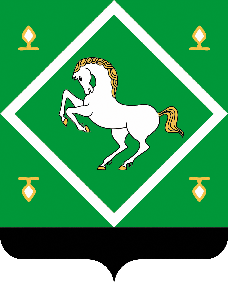 СОВЕТсельского поселенияМАКСИМОВСКИЙ СЕЛЬСОВЕТМУНИЦИПАЛЬНОГО  района ЯНАУЛЬСКИЙ РАЙОН РЕСПУБЛИКИ БАШКОРТОСТАН